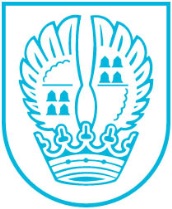 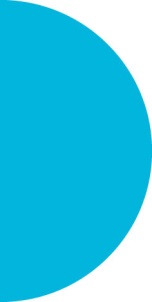 Pressemitteilung Nr. 06904.03.2019"Rudolf der schwarze Kater" im Eschborner KinderkinoAm Donnerstag, dem 14. März 2019, zeigt das Team der städtischen Jugendarbeit/Kinder den Film „Rudolf der schwarze Kater“.Ein wunderschöner Animationsfilm über einen kleinen Kater, der lernt, wie wichtig Wahrhaftigkeit und Freundschaft im Leben sind.Rudolf ist ein kleiner schwarzer Kater, der ein behütetes, aber auch ein ruhiges Leben als Hauskatze führt. Von der Abenteuerlust gepackt, büxt er eines Tages aus, um endlich die Welt da draußen kennen zu lernen. So lässt er sich durch die Straßen von Gifu treiben und gerät dabei unversehens auf die Ladefläche eines LKWs. Stunden später landet Rudolf mutterseelenallein und orientierungslos im 400 Kilometer entfernten Tokio. Zum Glück lernt er aber bald Gibtsviele kennen. Der Straßenkater kennt nicht nur jeden Bordstein in Tokio, er versteht auch die Menschensprache und kann lesen. An seiner Seite beginnt für Rudolf ein aufregendes Abenteuer, bei dem er auch eine Menge über sich selbst herausfindet!Die Vorführungen finden  um 14:30 Uhr im Jugendzentrum Eschborn und um 16:30 Uhr im Bürgerzentrum Niederhöchstadt statt. Der Film ist empfohlen ab 6 Jahren, der Eintritt beträgt 1 Euro.Kontakt:Stadtverwaltung EschbornPressestelleTelefon 06196. 490-104presse@eschborn.dewww.eschborn.deMagistrat der Stadt Eschborn